 Стандарт 9. «Научно-исследовательская работа»Рекомендации и план работы группы- Усилить планирование и мониторинг результативности НИР- Обеспечить привлечение обучающихся к НИР. Особенно в коллективах совместно с ППС- Содействовать публикации НИР, ППС и обучающихся.- Способствовать внедрению результатов НИР, в том числе консалтингу и коммерциализации.- Стремиться к диверсификации форм финансирования НИР.- + Продолжить работу по совершенствованию стимулирования НИР, используя различные формы мотивации.Документ №1План публикаций в рамках НИР на 2022 год Подразделение (факультет. кафедра): КД-3 Международный медицинский факультетРуководитель структурного подразделения: Абдурахманов Бактыяр Омурбекович НИР: Актуальные вопросы диагностики, лечения и профилактики заболеваний в клинической медицине с учетом возрастных групп, в том числе детей в современных условиях Кыргызской Республики__Руководитель НИР: Абдурахманов Бактыяр  ОмурбековичДата_______________		Руководитель подразделения_________________Документ №2Планируемые результаты интеллектуальной деятельности (РИД) в рамках НИР на 2020 г. (ИЗ – изобретение; П – патент; РП – рационализаторское предложение, АС-авторское свидетельство, ПМ – полезная модель; ПО – промышленный образец)1. Осуществление научно-исследовательской работы в рамках гос. проектов и грантов 2. Научные публикации 3. Участие в научных конференциях, выставках, форумах, симпозиумах и др. 4. Организация и проведение научных конференций, выставок, форумов, симпозиумов и др. на базе факультета 5. Организация НИР студентов и аспирантов 5.1. Участие студентов и аспирантов в научных мероприятиях5.2. Научные публикации студентов и аспирантов5.3. Участие студентов и аспирантов в выполнении НИР (в том числе в научных исследованиях и разработках в рамках гос. проектов и грантов)6. Осуществление инновационной деятельности7. Подготовка и защита докторских и кандидатских диссертаций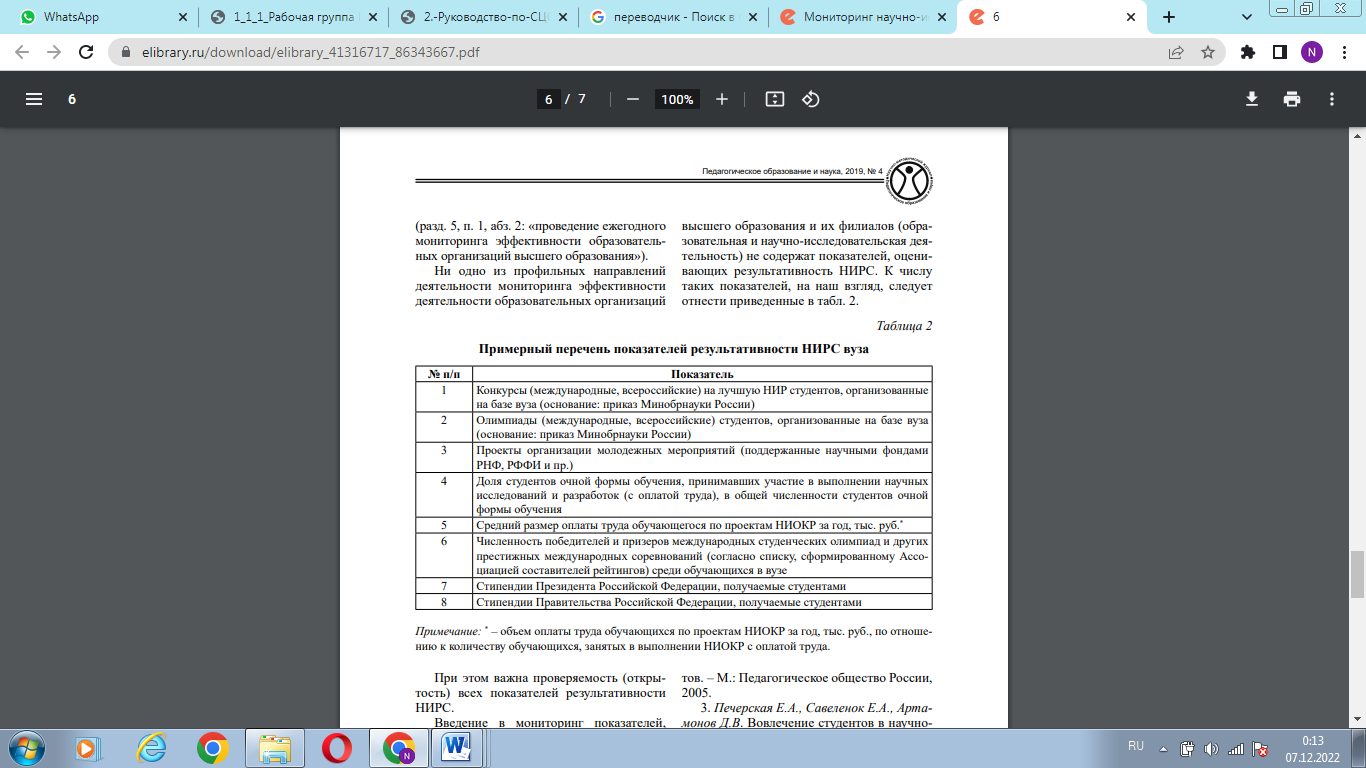 №Примерное название планируемой статьиавторыПлани-руемый журналQ (квар-тил)Направление исследований (клиническая медицина, фундаментальная медицина, наука о здоровье)Месяц подачи статьи в журналКвартил выхода статьи (по порядку)1Актуальные вопросы диагностики, лечения и профилактики заболеваний в клинической медицине с учетом возрастных групп, в том числе детей в современных условиях Кыргызской РеспубликиАбдурахманов Бактыяр Омурбекович.Омурзакова А.Э.Сатыбалдиева А.Т.Кадыркулова Ж.У.Абдыкаимова Г.К.Вестник ОшГУ Наука и здоровья2023годАпрель 2023г23...№годНомер и датаНазвание НИРруководительКол-во планируемых заявокКол-во планируемых заявокКол-во планируемых заявокКол-во планируемых заявокСрок подачиКоммерциализация -внедрение РИД (планируется/не планируется)Наличие РИД в ГЗ№годНомер и датаНазвание НИРруководительИЗПРПАССрок подачиКоммерциализация -внедрение РИД (планируется/не планируется)Наличие РИД в ГЗ№Наименование НИРЗаказчик НИРОбъем финансирования, тыс. сом.ФИО ответственного исполнителя12…№Название публикацииТип публикации: монография, публикация в периодическом издании, тезисы, др.Наименование издания-Индексация публикации: ВАК, РИНЦ, Scopus, WoS, др.Авторы публикации1Respiratory Tract Disorders Associated with Changes of the Mucous Membrane in Workers often Exposed to Pathological and Toxic FactorsНаучная публикацияSCOPUSАбдурахмановБактыяр Омурбековичhttp://www.jett.dormaj.com/2Тенденции заболеваемости психическими расстройствами в Кыргызской Республике.Научная публикацияРИНЦ Акпышаров, Н.Т.www.elibrary.ru/item.asp?id=456538033СОВЕРШЕНСТВОВАНИЕ ПСИХИАТРИЧЕСКОЙ ПОМОЩИ КАК НАИБОЛЕЕ АКТУАЛЬНОЙ ПРОБЛЕМЫ ОБЩЕСТВЕННОГО ЗДРАВООХРАНЕНИЯНаучная публикацияРИНЦАкпышаров, Н.Т.www.elibrary.ru/item.asp?id=42920952Медико-социальная характеристика пациентов города Ош Кыргызской Республики с коронавирусной инфекцией : Научная публикацияРИНЦАкпышаров, Н.Т.www.elibrary.ru/item.asp?id=49376514USING AN ONLINE STUDENT RESPONSE SYSTEM, SOCRATIVE, TO FACILITATE GREATER STUDENT ENGAGEMENT IN NEUROLOGY CLASSESНаучная публикацияРИНЦЖенишбекова У.Ж.https://elibrary.ru/item.asp?id=46192631ОЦЕНКА ЭФФЕКТИВНОСТИ ЭНДОСКОПИЧЕСКИХ МЕТОДОВ ЛЕЧЕНИЯ ИПРОФИЛАКТИКИ КРОВОТЕЧЕНИЙ ИЗ ВАРИКОЗНОРАСШИРЕННЫХ ВЕН ПИЩЕВОДА И ЖЕЛУДКА У ПАЦИЕНТОВ СПОРТАЛЬНОЙ ГИПЕРТЕНЗИЕЙРИНЦАпсаматов Р.Р.https://science-medicine.ru/ru/article/view?id=12674Catamnestic Observation of Premature Newborns with Nervous System Injury in the Kyrgyz RepublicНаучная публикацияSCOPUSОмурзакова А.Э.https://doi.org/10.4236/ojped.2021.1120185ИСПОЛЬЗОВАНИЕ БИНАРНОЙ (ПАРНОЙ) ЛЕКЦИИ ДЛЯ ПРЕПОДАВАНИЯ ДИСЦИПЛИНЫ «НЕОНАТОЛОГИЯ» В БОЛЬШОЙ АУДИТОРИИНаучная публикацияРИНЦОмурзакова А.Э.https://scholar.google.ru/citations?view_op=view_citation&hl=ru&user=nPnHD-gAAAAJ&citation_for_view=nPnHD-gAAAAJ:EUQCXRtRnyEC6Problems and Prospects in Development of Emergency Medical Help Center in OSH, KyrgyzstanНаучная публикацияWoSСатыбалдиева А.Т.http://pjmhsonline.com/published-issues/1-1196?search=Prospects%20and%20problems%20in%20development%20of%20emergency%20medical%20help%20center%20in%20Osh%2C%20Kyrgyzstan7Методические подходы к оценке эффективности антирабической иммунизации укушенных людей бешенными и подозрительными на бешенство животными Тайчиев И.Т.Научная публикацияВестник ОшГУ Сатыбалдиева А.Т.8ОЦЕНКА ЭФФЕКТИВНОСТИ ПРОФИЛАКТИЧЕСКИХ И ПРОТИВОЭПИДЕМИЧЕСКИХ МЕРОПРИЯТИЙ ПО НЕДОПУЩЕНИЮ РАСПРОСТРАНЕНИЯ COVID-19 СРЕДИ ПАЦИЕНТОВ И МЕДИЦИНСКОГО ПЕРСОНАЛА ПРОТИВОТУБЕРКУЛЕЗНОГО СТАЦИОНАРА В ПЕРИОД ПАНДЕМИИ Жолдошев.С.Т.Научная публикацияСанитарный врач , РоссияСатыбалдиева А.Т.9Wool Materials Application History in Kyrgyz Traditional MedicineНаучная публикацияWoSСатыбалдиева А.Т.Open Journal of Social Sciences, 2021, 9, 43-50 https://www.scirp.org/journal/jss ISSN Online: 2327-5960 ISSN Print: 2327-595210Traditional Kyrgyz Carpet Weaving Process and Semantics of the Carpet Related Customs Advances in Anthropology Научная публикацияWoSСатыбалдиева А.Т.Advances in Anthropology, 2021, 11, 68-75 https://www.scirp.org/journal/aa  SSN Online: 2163-9361 ISSN Print: 2163-935311Problems and Prospects in Development of Emergency Medical Help Center in OSH, KyrgyzstanНаучная публикацияWoSСатаров У.Н.http://pjmhsonline.com/published-issues/1-1196?search=Prospects%20and%20problems%20in%20development%20of%20emergency%20medical%20help%20center%20in%20Osh%2C%20Kyrgyzstan12Методы диагностики при грыжах дисков поясничного отдела позвоночника Научная публикацияВестник КГМА и К.Ахунбаева 2021г.Машрапов Ш.Ж.13Результаты хирургического лечения неврином VIII- нерва Научная публикацияВестник КГМА и К.Ахунбаева 2021г.Машрапов Ш.Ж.14Клиническое значение лабороторных исследовании и методов нейровизуализации в диагностике сотресение головного мозга Научная публикацияВестник КГМА и К.Ахунбаева 2021г.Машрапов Ш.Ж.15Частота и факторы риска развития инфекции в области хирургического вмешательства при нейрохирургических операцияхНаучная публикацияНаучная обозрение медицинские науки 2021гМашрапов Ш.Ж.16Диагностика легкой черепно- мозговой травмы на основе офтальмологических и серологических исследованияхНаучная публикацияНейрохирургия и неврология казакстана 2021гМашрапов Ш.Ж.№Наименование конференции, выставки, форума, симпозиума и др.Место и дата проведенияНаименование доклада ФИО ответственного исполнителя (докладчика)1Международнаяконференция инновации в сфере медицины  науки и образовании ОшГУСтационарно замещающая терапия в психиатрии на примере Ошской областной психиатрии и наркологииАкпышаров Н.Т.2Международнаяконференция инновации в сфере медицины  науки и образованииОшГУУльтрафиолетовые ожоги сетчатки  глаз в горных условияхКадыркулова Ж.У.…№Наименование конференции, выставки, форума, симпозиума и др.Дата проведенияКоличество участниковФИО ответственного исполнителя (организатора)1Выставка на лучшую работу студентов по Дерматовенерологии 28-апреля 2022гСтуденты 3 курса Абдулкасымова Д .Кенешбек кызы К. 2Олимпиада по неврологии 27-апреля 2022гСтуденты 3 курса Абдураимов А.Т. Барбышев И.Ж.Абдыкаимова Г.К.Жусупова А.Б.3Конференция ко дню защиты сердца 29-сентября 2022г Студенты 6 курса Омурзакова А.Э.Абдукаримова Г.А.4Конференция ко дню Всемирный день борьбы со СПИДом по Фтизиатрии на тему “Tuberculosis is not a verdict”24-26 ноября2022гСтуденты 6 курсаДосматов Б.Н.Ташматов Д.М.5Показательная драма на тему “Obsessive compulsive disorder” по Психиатрии13-октября 2022гСтуденты 5 курсаАбдураимов А.Т .Абдыкаимова Г.К.6Викторина “Распознование рентген снимка”27-октября 2022гСтуденты 3 курса Абдулкасымова Д.ААдыкаимова Г.ККадыркулова Д.УКенешбек к К№Тип мероприятия: научная конференция, конкурс, выставка, круглый стол, олимпиадаНаименование мероприятияМесто и дата проведенияНаименование доклада ФИО ответственного исполнителя1Международнаяконференция инновации в сфере медицины  науки и образованиинаучная конференцияОшГУСтационарно замещающая терапия в психиатрии на примере Ошской областной психиатрии и наркологииАкпышаров Н.Т.2Международнаяконференция инновации в сфере медицины  науки и образованиинаучная конференцияОшГУУльтрафиолетовые ожоги сетчатки  глаз в горных условияхКадыркулова Ж.У.…№Название публикацииТип публикации: публикация в периодическом издании, тезисы, др.Наименование изданияИндексация публикации: ВАК, РИНЦ, Scopus, WoS, др.Авторы публикации12…№Наименование НИРЗаказчик НИРФИО студентов / аспирантовФИО ответственного исполнителя (научного руководителя)1Catamnestic Observation of Premature Newborns with Nervous System Injury in the Kyrgyz RepublicAisuluu OmurzakovaAisuluu Omurzakova,Aman Kumar, Zia Ur Rahman Muhammed, Abhishek AnandУзакбаев К.АOpen Journal of Pediatrics, 2021, 11, 189-197 https://www.scirp.org/journal/ojped ISSN Online: 2160-8776 ISSN Print: 2160-8741…№Вид инновационной деятельности: подготовка патента и др.Наименование РИД / предмет лицензионного договораФИО ответственного исполнителя1Средства для ухода за кожей “Шаумбад”https://medical-diss.com/medicinaПатент КР 1003. Бюл. 2007. №1.2Состав для океанически-флористической ванныhttps://medical-diss.com/medicinaПатент КР 1003. 2007. №1.3Клинико- патологические изменения при аутоиммунном тиреодите у женщин репродуктивного возраста(Макала)Патент КР 4528  Бюл.2021-г РФ№Тема диссертационного исследованияФИО работающего над диссертациейВид диссертации: кандидатская / докторскаяПредполагаемые сроки защитыФИО научного руководителя / научного консультанта1Методы остановки пищеводных и желудочных кровотечениий при портальной гмпертензии Абсаматов Р.РКандидатская 2023гСопуев А.А2Катамнестическое наблюдение за недоношенными детьми с поражением нервной системы в Кыргызской республике Омурзакова А.ЭКандидатская 2023гУзакбаев К.А …3Ультрафиолетовые ожоги сетчатки глаза . Разработка защитного средства Кадыркулова ДжКандидатская 2024гБелов Г.В 4Распратраненность и пути оптимизации лечения основных хронических неинфекционных заболеваний среди неаселения геронтов Кыргызстана Ымынапазова Н.УКандидатская 2023гМамасолиев Н.С